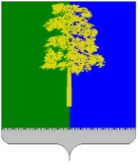 Муниципальное образование Кондинский районХанты-Мансийского автономного округа – ЮгрыАДМИНИСТРАЦИЯ КОНДИНСКОГО РАЙОНАПОСТАНОВЛЕНИЕРуководствуясь постановлением Ханты-Мансийского автономного                         округа – Югры от 30 декабря 2021 года № 635-п «О мерах по реализации государственной программы Ханты-Мансийского автономного округа – Югры  «Развитие жилищно-коммунального комплекса и энергетики», постановлением администрации Кондинского района от 29 августа 2022 года № 2010 «О порядке разработки и реализации муниципальных программ Кондинского района», в связи                 с выявленной технической ошибкой, администрация Кондинского района постановляет:1. Внести в постановление администрации Кондинского района от 23 ноября 2022 года № 2538 «О муниципальной программе Кондинского района «Формирование комфортной городской среды» следующее изменение:Таблицу 3 приложения 1 к постановлению изложить в новой редакции (приложение).2. Обнародовать постановление в соответствии с решением Думы Кондинского района от 27 февраля 2017 года № 215 «Об утверждении Порядка опубликования (обнародования) муниципальных правовых актов и другой официальной информации органов местного самоуправления муниципального образования Кондинский район» и разместить на официальном сайте органов местного самоуправления Кондинского района. 3. Постановление вступает в силу после его обнародования.са/Банк документов/Постановления 2023Приложениек постановлению администрации районаот 26.12.2023 № 1426Таблица 3Показатели, характеризующие эффективность структурного элемента (основного мероприятия) муниципальной программыот 26 декабря 2023 года№ 1426 пгт. МеждуреченскийО внесении изменения в постановление администрации Кондинского района от 23 ноября 2022 года № 2538 «О муниципальной программе Кондинского района «Формирование комфортной городской среды»Исполняющий обязанности главы районаА.В.Кривоногов№Наименование целевого показателяБазовый показатель на начало реализации муниципальной программыЗначения показателя по годамЗначения показателя по годамЗначения показателя по годамЗначение показателя на момент окончания реализации муниципальной программы№Наименование целевого показателяБазовый показатель на начало реализации муниципальной программы20232024 2025Значение показателя на момент окончания реализации муниципальной программы12345671.Количество благоустроенных дворовых территорий, ед. (нарастающим итогом)44747474